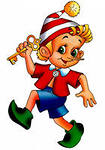 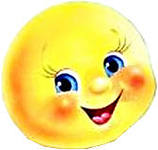 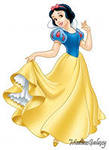 Вопросы:1.	Что за домик на опушкеДал приют Ежу, Лягушке,Мышке, Зайцу, Петуху?Дом с трубою наверху,Из трубы идёт дымок.Этот домик — ...2.	С бала королевскогоОна так быстро убегала,Что туфельку хрустальную,Случайно потеряла3.	Кожа белая как снег,Губки как кораллы.Что она красивей всех,Зеркальце сказало.Гномам в доме помогала,Но колдунья разузнала,С ядом яблоко дала,И принцесса умерла.Только принца поцелуйК жизни вновь её вернул.4.	У отца есть мальчик странный,Необычный, деревянный,На земле и под водойИщет ключик золотой,Всюду нос сует свой длинный...Кто же это?..5.	Лечит птичек он, зверей.Лечит маленьких детей.Сквозь очки на нас глядитДобрый доктор…6.	Этот сказочный геройС хвостиком, усатый,В шляпе у него перо,Сам весь полосатый,Ходит он на двух ногах,В ярко-красных сапогах.7.	Бабка, старый дед и внучка,Мышка, кот, собака Жучка -Вместе все меня смоглиВытянуть из-под земли.8.	Формой он похож на мяч.Был когда-то он горяч.Спрыгнул со стола на полИ от бабушки ушел.У него румяный бок…Вы, узнали?	Ответы: Теремок, Золушка, Белоснежка, Буратино, Айболит, Кот в сапогах, Репка.1.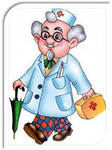 8.2.3. 4.5.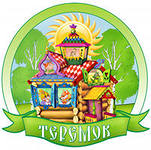 6.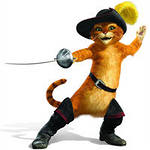 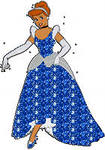 7.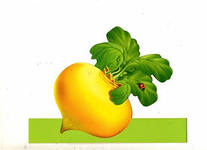 